LogiqueExercice 1 :Démontrer que si (2n+1) est un carré parfait, alors, (n+1) est la somme de 2 carrés parfaitsExercice2 :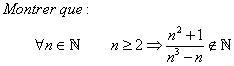 Exercice3 :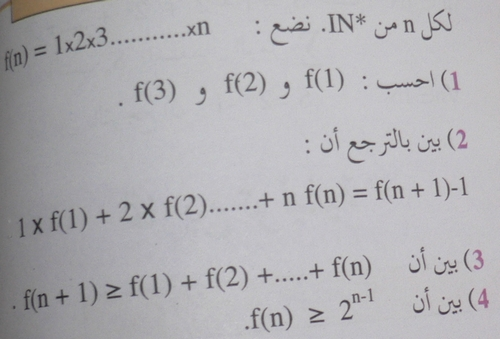 Exercice 4 :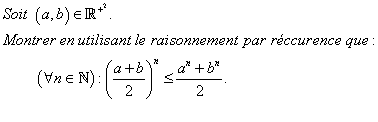 Exercice 5 :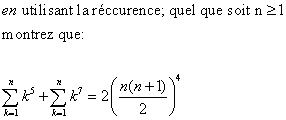 Exercice6 :a £ IN Prouver que :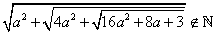 Exercice 7 :Montrer que cette équation n’admet pas de solution dans Z : 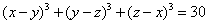 Exercice8 :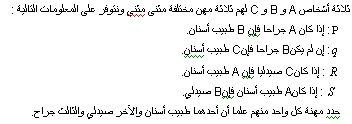 Exercice9 :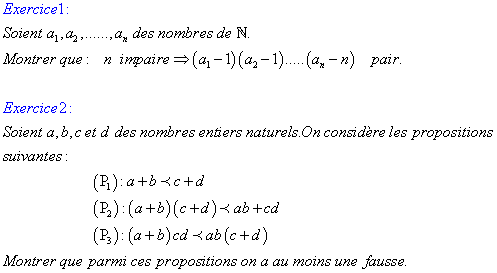 Exercice 10 :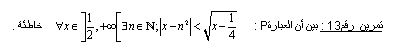 Exercice 11 :a, b et c appartient à Q tel que : ab+bc+ca=1
démontrer que √ (1+a²) (1+b²) (1+c²) € Q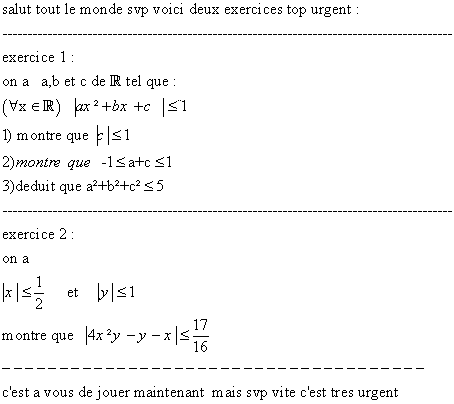 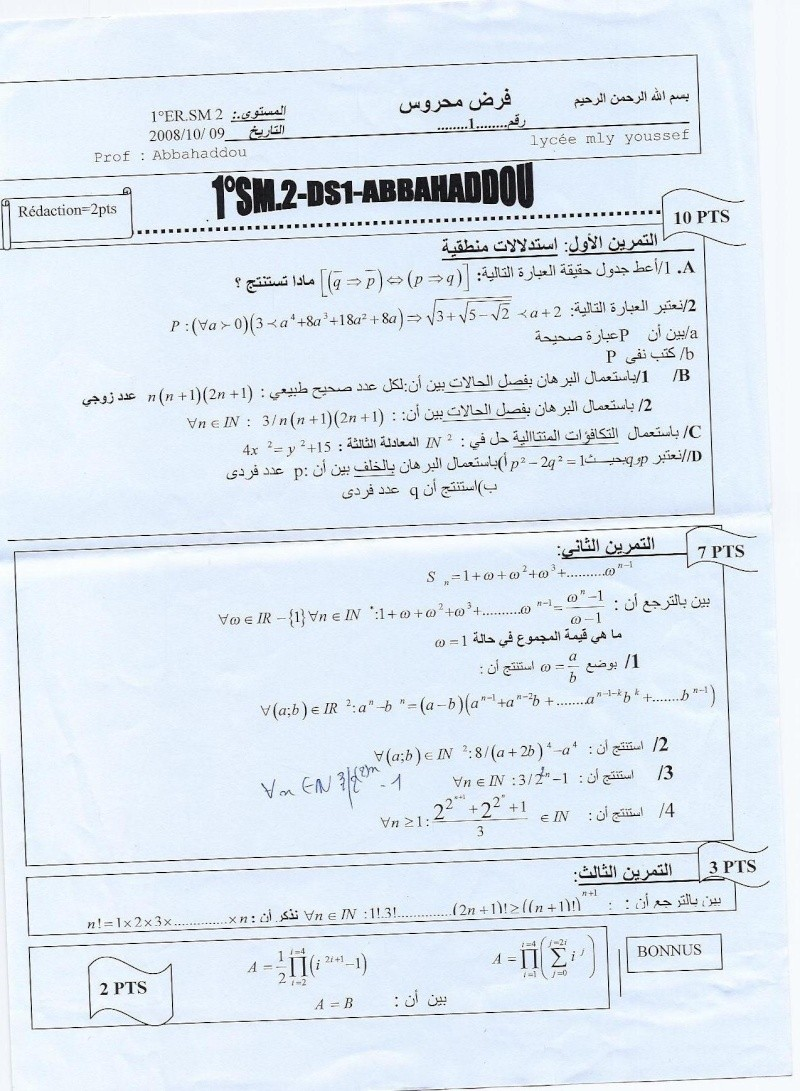 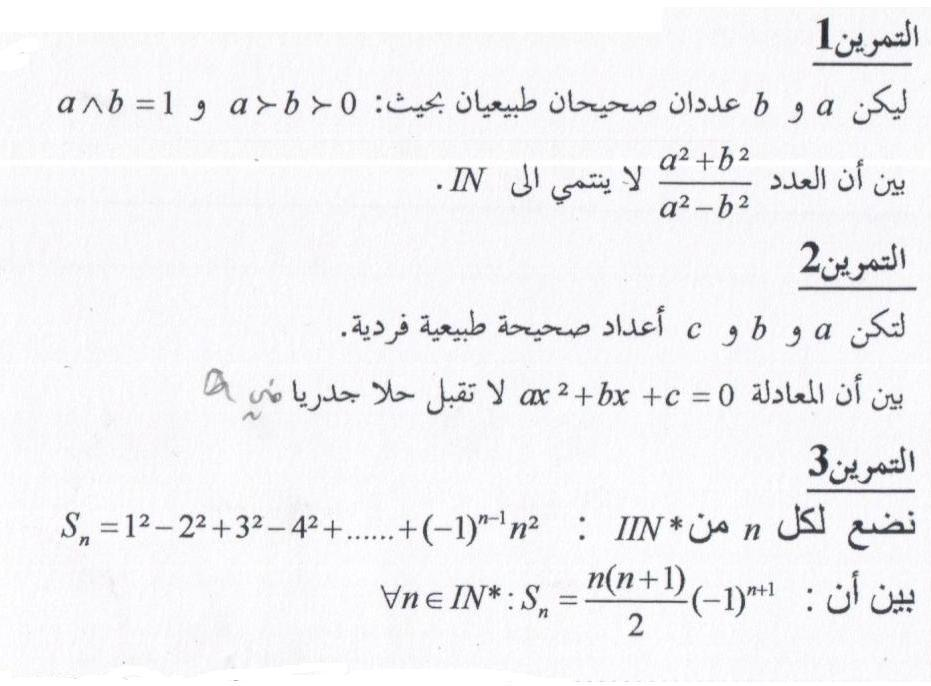 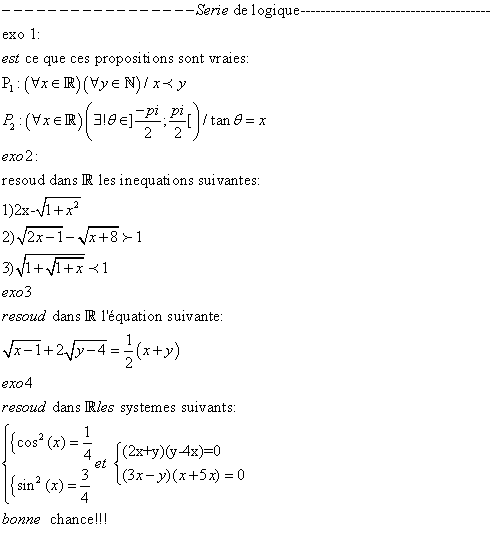 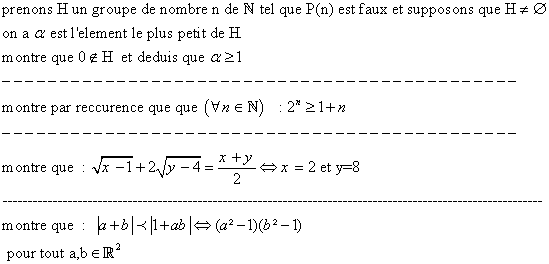 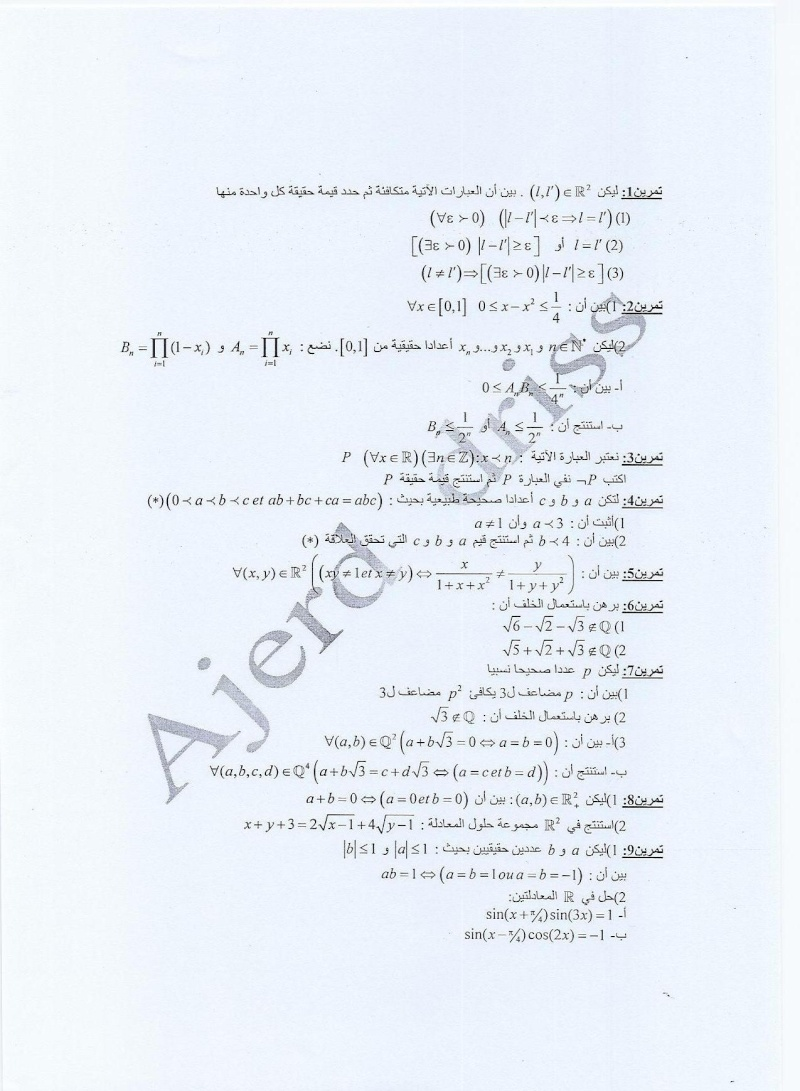 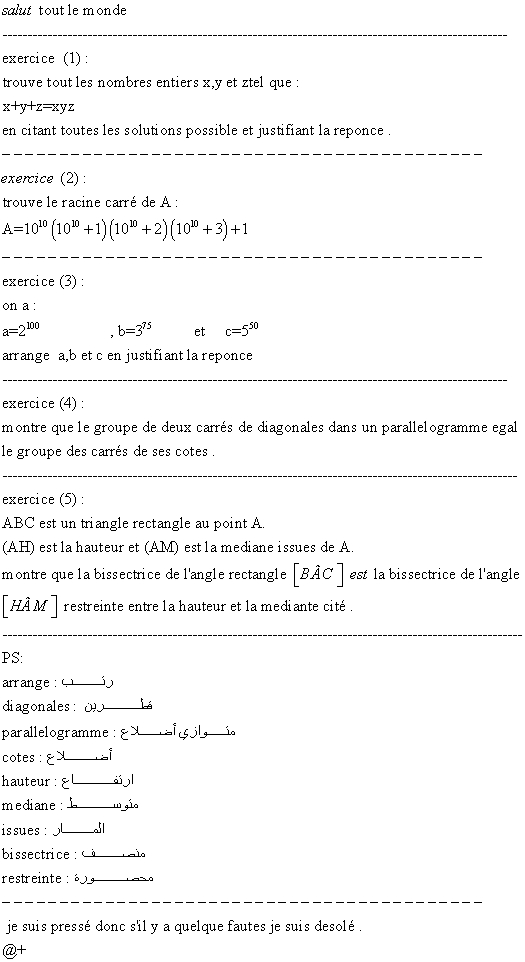 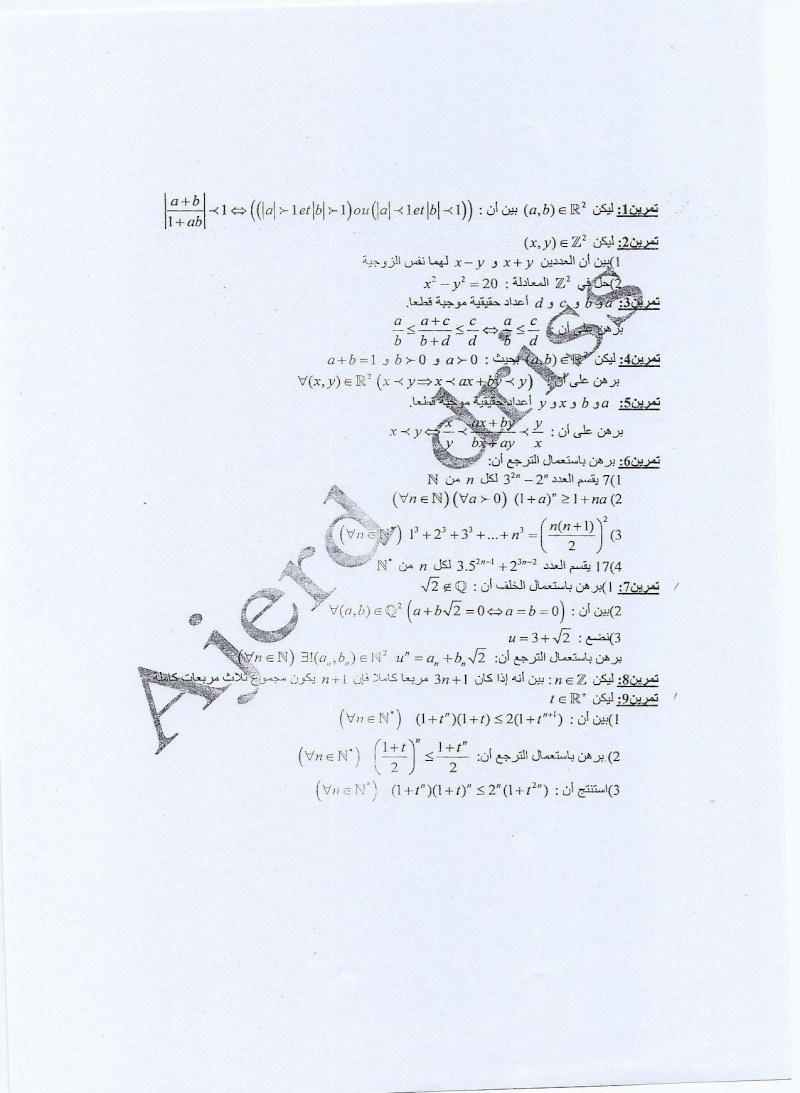 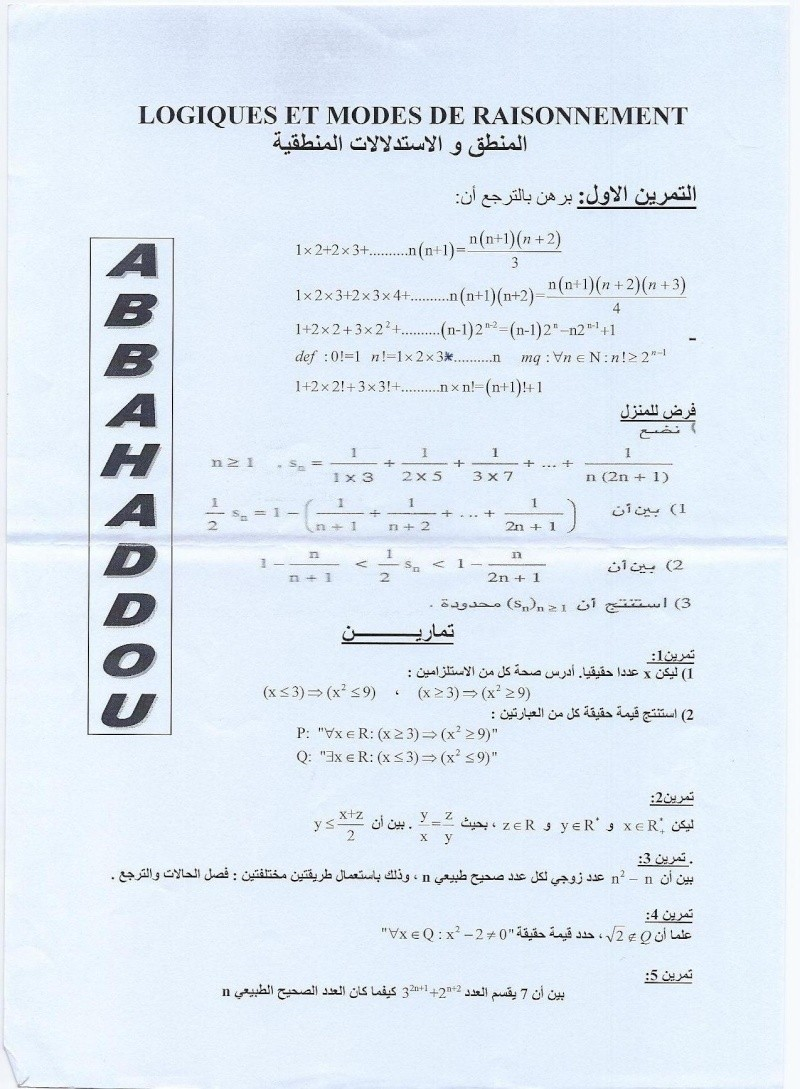 …………………………………………………………………………………………………………………………………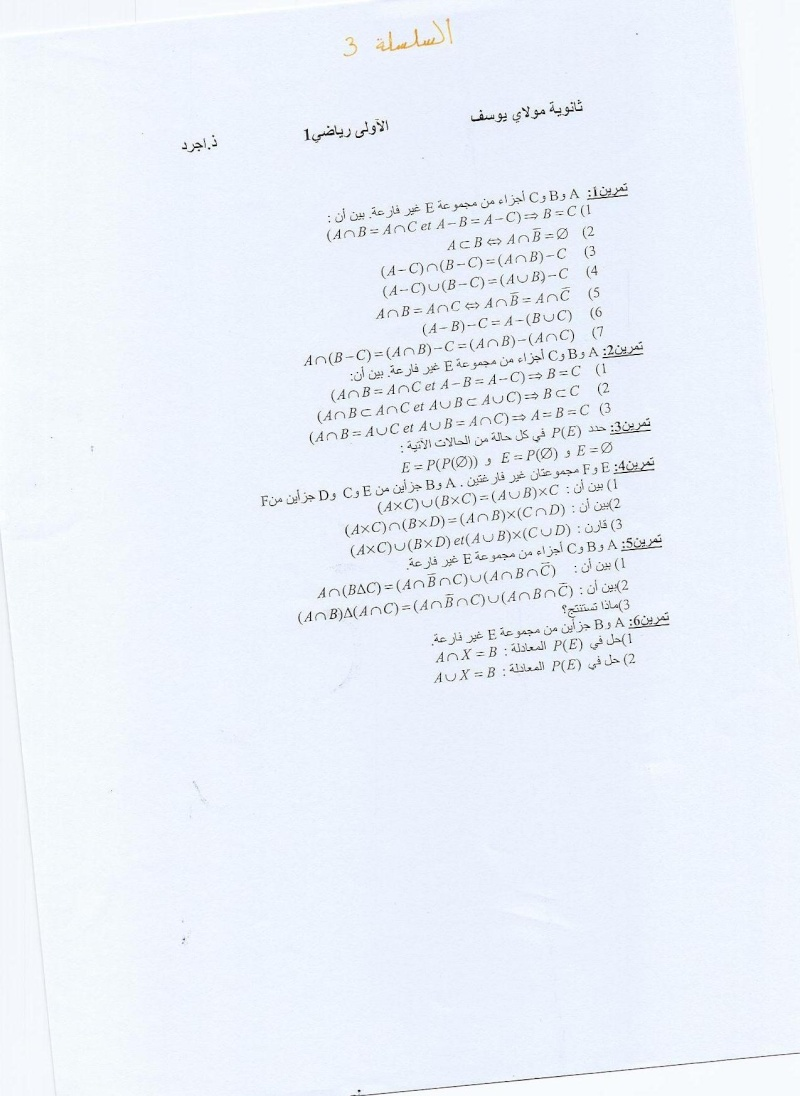 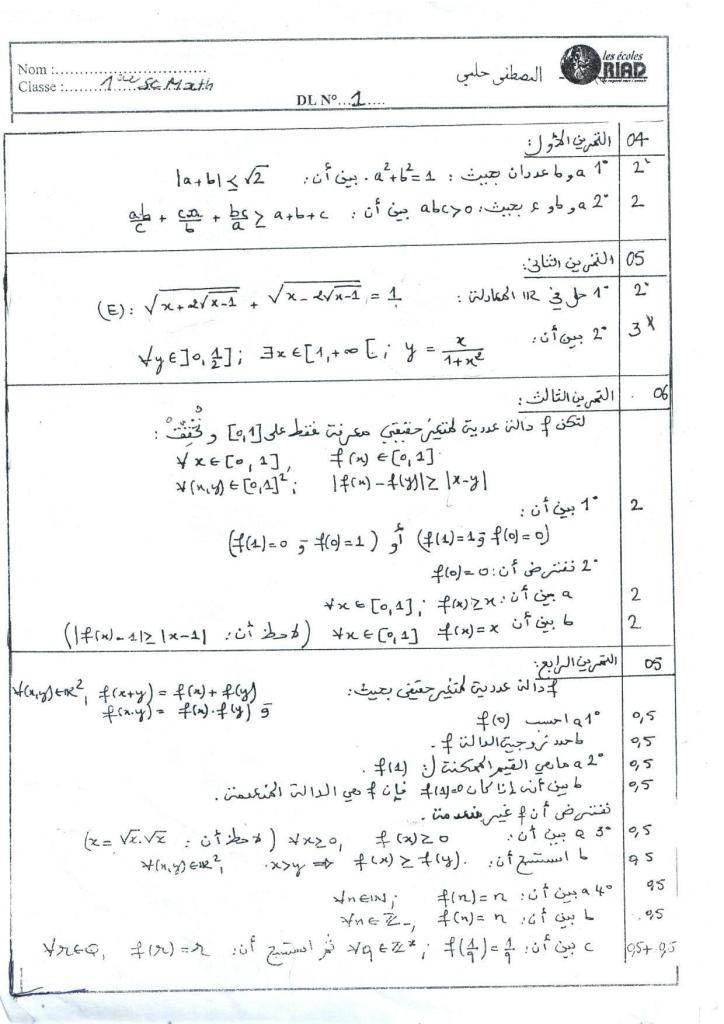 